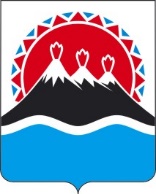 П О С Т А Н О В Л Е Н И ЕПРАВИТЕЛЬСТВАКАМЧАТСКОГО КРАЯ[Дата регистрации] № [Номер документа]г. Петропавловск-КамчатскийВо исполнение пункта 6 раздела I протокола заседания Совета при полномочном представителе Президента Российской Федерации в Дальневосточном федеральном округе от 30.03.2023ПРАВИТЕЛЬСТВО ПОСТАНОВЛЯЕТ:1. Внести в часть 13 приложения к постановлению Правительства Камчатского края от 30.01.2012 № 77-П «Об утверждении Правил предоставления единовременной финансовой помощи гражданам, признанным в установленном порядке безработными, и гражданам, признанным в установленном порядке безработными и прошедшим профессиональное обучение или получившим дополнительное профессиональное образование по направлению органов службы занятости, при государственной регистрации в качестве индивидуального предпринимателя, государственной регистрации создаваемого юридического лица,  государственной регистрации крестьянского (фермерского) хозяйства, постановке на учет физического лица в качестве налогоплательщика налога на профессиональный доход» изменение, дополнив ее пунктом 6 следующего содержания:«6) участникам из числа граждан, принимающих участие в специальной военной операции, и членов их семей – в размере 132300 рублей.».2. Настоящее постановление вступает в силу после дня его официального опубликования.[горизонтальный штамп подписи 1]О внесении изменения в часть 13 приложения к постановлению Правительства Камчатского края от 30.01.2012 № 77-П «Об утверждении Правил предоставления единовременной финансовой помощи гражданам, признанным в установленном порядке безработными, и гражданам, признанным в установленном порядке безработными и прошедшим профессиональное обучение или получившим дополнительное профессиональное образование по направлению органов службы занятости, при государственной регистрации в качестве индивидуального предпринимателя, государственной регистрации создаваемого юридического лица,  государственной регистрации крестьянского (фермерского) хозяйства, постановке на учет физического лица в качестве налогоплательщика налога на профессиональный доход»Председатель Правительства Камчатского краяЕ.А. Чекин